Orta Asya’daki Türkleri, bölgenin iklimi, bitki örtüsü ve yeryüzü şekilleri etkilemiştir. Yaşadıkları bölgenin özellikleri Türklerin Hindistan, Çin ve Avrupa’ya göç ederek buralarda devlet kurmalarına ve değişik kültürlerle tanışmalarına yol açmıştır. Önceleri hayvancılıkla uğraşan Türkler, Uygurlar Döneminde yerleşik yaşama geçmişler ve tarımsal alanda ilerlemişlerdir.Parçaya göre, Türklerle ilgili aşağıdaki sorulardan hangisi cevaplanamaz?Hangi devlet döneminde yerleşik hayata geçmişlerdir?Geçimlerini hangi alanlardan sağlamışlardır?Hangi bölgelere göç etmişlerdir?Avrupa’da hangi devleti kurmuşlardır?I. Kutluk Devleti’ni yıkmışlardır.II. Mani dinini kabul etmişlerdir.III. Moğolların Türkleşmesinde etkili olmuşlardır.Yukarıda verilen bilgiler hangi Türk devletine aittir?Hunlar			C)  Kök TürklerUygurlar			D)  KutluklarTürklerin değişik bölgelere göç etmelerin de Çin ve Moğol saldırıları etkili olmuştur.Bu bilgiye dayanarak Türklerle ilgili olarak aşağıdakilerden hangisi söylenebilir?Bağımsız yaşamaya önem verdikleriEkonomilerinin tarım ve hayvancılığa dayandığıBoylar arasında anlaşmazlıklar yaşandığıYönetim hakkının hanedan üyelerine ait olduğuOğuz Kağan Destanı’nda, aşağıdaki Türk hükümdarlarından hangisi etrafında yaşanan olaylardan bahsedilmektedir?Mete			C)  Attilaİstemi			D)  Bögü Tarkanhangisi Kavimler Göçü’nün sonuçları arasında gösterilebilir?İpek Yolu’nun Türklerin denetimine geçmesiİlk düzenli ordunun kurulmasıİlk Çağ’ın kapanıp Orta Çağ’ın başlamasıHunların Çin esareti altına girmesi6. Aşağıda İlkçağ Anadolu medeniyetleri ile başkentleri eşleştirilmiştir. Yanlış olan şık hangisidir?        A)    Lidyalılar – Alacahöyük        B)    Hititler – Hattuşaş        C)    Urartular- Tuşpa        D)    Frigler – Gordion7.    Şekildeki taralı alanın matematik konumu tanımlanırken, aşağıdakilerden hangisi kullanılmaz?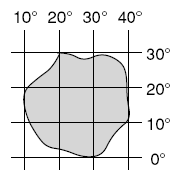 A)  40° Doğu Meridyeni   B)  20° Kuzey Paraleli    C) 10° Doğu Meridyeni   D)  30° Kuzey Paraleli8.  Tarih boyunca, Anadolu’da çok sayıda uygarlık kurulmuş ve gelişmiştir.Anadolu’nun hangisi özelliği bu durumda etkili olmamıştır?A)    Tarım,ticaret ve hayvancılık için elverişli olmasıB)    Asya ve Avrupa arasında köprü olmasıC)    İkliminin insan yaşamına uygun olmasıD)    Yüksek dağların geniş yer kaplaması9.   Tarihçiler, tarih öncesini devirlere ayırarak incelerler.Yontma Taş Devri, Cilalı Taş Devri ve Maden Devri sınıflaması bunlardan biridir.Tarihçiler bu sınıflamayı, aşağıdakilerden hangisini temel alarak yapmışlardır?A)    Toplumdaki yönetim biçimleriniB)     Kullanılan araç gerecin cinsiniC)    İnsanlar arası ilişkilerin türünü D)   Yaşanılan bölgenin özelliklerini10.      I-    Bitki örtüsü ormandır.II-    Yazlar serin kışlar ılıktır.III-   Yıllık yağış miktarı azdır.IV-   Güneşlenme süresi fazladır.Yukarıda verilen özelliklerden hangisi veya hangileri Karadeniz İklimi’nin özelliklerindendir?A)   Yalnız I			C)   III ve IVB)   II ve III			D)   I ve II11.    uzunluğundaki bir karayolu 1/8.000.000 ölçekli bir haritada kaç cm ile gösterilir?A)   10 		C)    20 	    B)    40		D)    6012.   14. yüzyılın başlangıç ve bitiş tarihleri aşağıdakilerden hangisinde doğru olarak verilmiştir?   A)    1399–1499		C)   1500–1599   B)    1400–1500		D)   1400–149913.    Tarihte ilk yazılı antlaşma olan Kadeş Antlaşması kimler arasında imzalanmıştır?  A)     Hititler ile Mısırlılar arasında	  B)     Frigler ile Hititler arasında  C)     Lidyalılar ile mısırlılar arasında	  D)    Urartular ile Hititler arasında 14. I. Yerleşik yaşama geçen ilk Türk Devletidir    II. Türk adını kullanan ilk Türk devletidir    III. Orta Asya’da kurulan ilk Türk devletidirYukarıda özellikleri verilen devletler sırasıyla aşağıdakilerden hangisinde doğru olarak verilmiştir?  A)   Hunlar – Köktürkler – Uygurlar	  B)   Uygurlar – Köktürkler – Hunlar  C)   Hunlar – Uygurlar- Köktürkler	  D)   Kırgızlar – Hunlar- Köktürkler15. Hun Türklerinin Türkistan(Orta Asya)’dan göç etme sebepleri arasında aşağıdakilerden hangisi yoktur?A) Salgın hastalıklar yüzünden hayvanların ölmesiB) Devlet yöneticileri arasındaki mücadelelerC) Çin baskıları gibi komşu devletlerin baskısı         D) Bu bölgede sanayinin gelişmemiş olması16. I.Yazıyı icat etmişlerdir.       II.Ziggurat adını verdikleri tapınakları vardı.      III.Matematikte dört işlemi bulmuşlardı.        IV.Ay yılı takvimini hesaplamışlardı.Yukarıda söz edilen uygarlık aşağıdakilerden hangisidir?A)Mısır Uygarlığı   B)Hitit Uygarlığı  C)Çin Uygarlığı    D)Sümer Uygarlığı17. Yazlar sıcak ve kurak,kışlar ılık ve yağışlıdır.Bitki örtüsü makidir.Yukarda özellikleri verilen iklim hangisidir?  A-)Karasal iklim			B-)Muson iklimiC-)Akdeniz iklimi			D-)Karadeniz iklimi18.Gerçekliği ispat edilebilen cümlelere olgu, kişiden kişiye değişen cümlelere ise görüş denir.Aşağıdakilerden hangisi bir olgu cümlesi değildir? A-)Türkiye kuzey yarım kürededir	B-)Türkiye’nin ilk cumhurbaşkanı Atatürk’türC-)En rahat ulaşım tren ile yapılır	D-)Ertuğrulgazi ilköğretim okulunda okuyorum 19. Aşağıdakilerden hangisi bir kutuptan diğer kutba ulaşan ve paralelleri dik kesen yarım çemberlerdir?A) Paralel               B) Ekvator           C) Meridyen           D) Kıta20.Aşağıdakilerden hangisi Türk destanlarından değildir?A) Oğuz Kağan           B) Gılgamış           C) Türeyiş           D) Göç